ЗАХИРАЛРАСПОРЯЖЕНИЕ № 15                                                                                          от «05» марта 2020 г.       «О создании участка оповещения мобилизационных ресурсов и их организационной отправки на пункт сбора военного комиссариата Курумканского района»В соответствии с Федеральным законом от 31 мая 1996 г. №61-ФЗ «Об обороне», Федеральным законом от 26 февраля 1997 г. №31-ФЗ «О мобилизационной подготовке и мобилизации в РФ», Постановлением Правительства Российской Федерации от 30 декабря 2006 г. №852»Положением о призыве на военную службу по мобилизации граждан, приписанным к воинским частям (предназначенных в специальные формирования) для прохождения военной службы на воинских должностях, предусмотренных штатами военного времени, или направления их для работы на должгостях гражданского персонала Вооруженных Сил Российской Федерации, других войск, воинских формирований органов и специальных формирований», Указом Президента Российской Федерации от 7 декабря 2012 г. №1609 «Положением о военных комиссариатах», выпиской из постановления СЗ администрации Курумканского района №278С «м» от 16 сентября 2019 г. «Об обеспечении проведения мобилизации людских и транспортных ресурсов на территории Курумканского района», распоряжаюсь:Создать на базе администрации МО СП «Курумкан» участок оповещения (УО) мобилизационных ресурсов, их организованной отправки на пункт сбора военного комиссариата района на срок до 10 суток. Участок оповещения разместить в административном здании МО СП «Курумкан» с выделением необходимого для работы имущества, инвентаря, оборудования и техники. Группа управления УО:-Начальник участка: Галсанов Б.Ж.-ВрИО Главы МО СП «Курумкан».-Начальник группы по домашним и служебным адресам: Бадмаева Б.Б. специалист по работе с населением МО СП «Курумкан».-Начальник группы анализа результатов оповещения и розыска неоповещенных граждан: Эрдыниева Б.Б.- специалист по работе с население МО СП «Курумкан».Технический работник:-Гамбулов Б.Г.-Попов А.В.-Дугарова Т.Б.Ответственность за доставление на участок оповещения граждан, прибывающих в запасе (далее - граждан), уклоняющихся от призыва на военную службу возложить на участкового инспектора- Эрдыниева А.Д.Места размещения в соответствии со схемой УО и ПСМО.Утвердить обязанности должностных лиц администрации УО и ПСМО.Ответственным за созданием и содержанием в мирное время объектов военного комиссариата, а также их работу в ходе проведения мобилизации назначить Галсанова Б.Ж. ВрИО главы МО СП «Курумкан».В целях обеспечения бесперебойной работы УО и ПСМО руководителям организаций, расположенных на территории сельского поселения в течении часа выделить работников согласно расчету (Приложение №1).Готовность УО и ПСМО к работе в течении 3 часов после получения сигнала.Доставку на удаленные маршруты посыльных и отправку военнообязанных на пункт предварительного сбора военного комиссариата Курумканского района производить на специально выделенном автотранспорте, выделяемого по постановлению администрации Уурумканского района согласно расчета (Приложение №4).Разработку и уточнение документов УО и ПСМО осуществить во взаимодействии с военным комиссариатом Курумканского района.Учебные занятия с практическим развертыванием УО проводить не реже двух раз в год.Контроль за исполнением настоящего распоряжения оставляю за собой.Вступает в силу со дня подписания.ВрИО Главы МО СП «Курумкан»                                                                     Б.Ж.ГалсановИсп.Сынгеев Д.Д.Тел 8(30149)41410  Приложение №1к распоряжению №15от 05 марта 2020 г.Расчетвыделения организациями рабочих и служащих, не подлежащих призыву на военную службу по мобилизации, доля обеспечения работы объектов оповещенияБУРЯАД РЕСПУБЛИКЫНХУРАМХААНАЙ АЙМАГАЙ«КУРУМКАН» ГЭЖЭ МУНИЦИПАЛЬНАЗАХИРГААН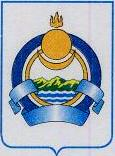 АДМИНИСТРАЦИЯМУНИЦИПАЛЬНОГО ОБРАЗОВАНИЯСЕЛЬСКОЕ ПОСЕЛЕНИЕ«КУРУМКАН»№Наименование организацииКоличество привлекаемого личного состава1КДМЦ МО «Курумканский район»32ГБУЗ «Курумканская ЦРБ»33Курумканский филиал РГУ ветеринарии «Бурятская республиканская станция по борьбе с болезнями животных»14МБОУ «Курумканская СОШ №1»15Администрация МО «Курумканский район»36Курумканский район электрических сетей структурное подразделение филиала ОАО «МРСК Сибири»-«Бурятэнерго»17ФГПУ ГПЗ «Джергинский»18АО «Читаэнергосбыт» ТП «Энергосбыт Бурятии» Курумканский сбытовой участок29ПАО «Ростелеком» «Курумканский ЛТЦ»210ГБУ «Многофункциональный центр предоставления государственных и муниципальных услуг Курумканского муниципального района Республики Бурятия»111МБОУ ДО «Районный центр дополнительного образования МО «Курумканский филиал»31218-ый отряд государственной пожарной службы113МКУ «Курумканское РУО»114МБОУ «Курумканская детско-юношеская спортивная школа»315ООО «Дорожник»416ООО «Универсал»117МБОУ «Курумканская СОШ №2»4